附件六管制區域臨時通行申請書與通行證格式通行證長11公分，高8公分(正面)申請人姓名 出生年月日身分證字號連絡電話住址使用期限自  年  月  日  時  分起至撤銷      災害應變中心止自  年  月  日  時  分起至撤銷      災害應變中心止自  年  月  日  時  分起至撤銷      災害應變中心止 臺  東   縣                    災害應變中心指揮官     鄉、鎮、市                             (戳記) 臺  東   縣                    災害應變中心指揮官     鄉、鎮、市                             (戳記) 臺  東   縣                    災害應變中心指揮官     鄉、鎮、市                             (戳記) 臺  東   縣                    災害應變中心指揮官     鄉、鎮、市                             (戳記)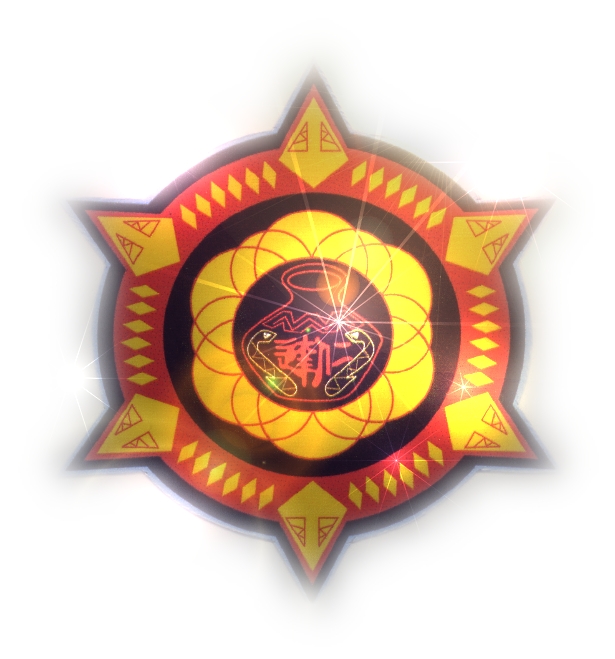                              編號：     警戒區臨時通行證許可通行時間路線或方式：許可對象：                                     臺東縣達仁鄉公所製發